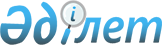 2006 жылғы 20 желтоқсандағы N 33-30 "2007 жылға арналған облыстық бюджет туралы" мәслихаттың шешіміне өзгерістер мен толықтырулар енгізу туралы
					
			Күшін жойған
			
			
		
					Батыс Қазақстан облыстық мәслихатының 2007 жылғы 15 қазандағы N 2-1 шешімі. Батыс Қазақстан облысының Әділет басқармасында 2007 жылғы 22 қазанда N 2993 тіркелді. Күші жойылды - Батыс Қазақстан облыстық мәслихаттың 2008 жылғы 11 желтоқсандағы N 10-10 шешімімен      Ескерту. Күші жойылды - Батыс Қазақстан облыстық мәслихаттың 2008.12.11 N 10-10 Шешімімен.      Қазақстан Республикасының Бюджет кодексіне және Қазақстан Республикасының "Қазақстан Республикасындағы жергілікті мемлекеттік басқару туралы" Заңына сәйкес облыстық мәслихат ШЕШІМ ЕТТІ:



      1. "2007 жылға арналған облыстық бюджет туралы" Батыс Қазақстан облыстық мәслихаттың 2006 жылғы 20 желтоқсандағы N 33-30 шешіміне (2006 жылдың 21 желтоқсандағы Нормативтік құқықтық актілерді мемлекеттік тіркеу тізілімінде N 2977 нөмірмен тіркелген және "Орал өңірі" газетінің 2007 жылғы 1 қаңтардағы N 1, 2007 жылғы 6 қаңтардағы N 3, 2007 жылғы 9 қаңтардағы N 4, 2007 жылғы 13 қаңтардағы N 6, 2007 жылғы 16 қаңтардағы N 7, 2007 жылғы 23 қаңтардағы N 10 жарияланған), 2007 жылғы 14 ақпандағы N 35-1 (2007 жылғы 16  ақпандағы Нормативтік құқықтық актілерді мемлекеттік тіркеу тізілімінде N 2983 нөмірмен тіркелген, "Орал өңірі" газетінің 2007 жылғы 20 ақпандағы N 22, 2007 жылғы 24 ақпандағы N 24, 2007 жылғы 27 ақпандағы N 25, 2007 жылғы 13 наурыздағы N 30, 2007 жылғы 17 наурыздағы N 32, 2007 жылғы 20 наурыздағы N 33, 2007 жылғы 27 наурыздағы N 35 жарияланған)), 2007 жылғы 30 сәуірдегі N 37-1 (2007 жылғы 3 мамырдағы Нормативтік құқықтық актілерді мемлекеттік тіркеу тізілімінде N 2988 нөмірмен тіркелген, "Орал өңірі"  газетінің 2007 жылғы 12 мамырдағы N 53, 2007 жылғы 15 мамырдағы N 54, 2007 жылғы 19 мамырдағы N 56, 2007 жылғы 22 мамырдағы N 57, 2007 жылғы 26 мамырдағы N 59, 2007 жылғы 29 мамырдағы N 60, 2007 жылғы 2 маусымдағы N 62, 2007 жылғы 5 маусымдағы N 63 жарияланған), 2007 жылғы 5 шілдедегі N 40-1 (2007 жылғы 19 шілдедегі Нормативтік құқықтық актілерді мемлекеттік тіркеу тізілімінде N 2990 нөмірмен тіркелген, "Орал өңірі"  газетінің 2007 жылғы 7 тамыздағы N 90, 2007 жылғы 11 тамыздағы N 92, 2007 жылғы 14 тамыздағы N 93, 2007 жылғы 21 тамыздағы N 96, 2007 жылғы 28 тамыздағы N 98 жарияланған) облыстық мәслихаттың шешімдермен оған енгізілген өзгерістер мен толықтыруларды ескере отырып, келесі өзгерістер мен толықтырулар енгізілсін:



      1) 1 тармақта:

      "43 633 730" деген сандар "46 526 970" деген сандармен өзгертілсін;

      "17 597 777" деген сандар "18 827 412" деген сандармен өзгертілсін;

      "14 191" деген сандар "18 778" деген сандармен өзгертілсін;

      "26 014 262" деген сандар "27 673 280" деген сандармен өзгертілсін;

      "45 840 756" деген сандар "48 899 634" деген сандармен өзгертілсін;

      "2 207 026" деген сандар "-2 372 664" деген сандармен өзгертілсін;

      "1 058 616" деген сандар "-2 636 422" деген сандармен өзгертілсін;

      "1 150 000" деген сандар "1 125 000" деген сандармен өзгертілсін;

      "91 384" деген сандар "3 761 422" деген сандармен өзгертілсін;

      "0" деген сандар "-142 600" деген сандармен өзгертілсін;

      төмендегі мазмұнда деген сөзімен және сандармен толықтырылсын:

      "қаржы активтерін сатып алу - 0 мың теңге;

      мемлекеттік қаржы активтерін сатудан түсетін түсімдер - 142 600 мың теңге";

      "3 265 642" деген сандар "406 358" деген сандармен өзгертілсін;



      2) 3 тармақта:

      бірінші абзацта "14 705 555" деген сандар "16 364 573" деген сандармен өзгертілсін;

      үшінші абзацта "алып тастауға" деген сөздерден кейін "және жергілікті бюджетке түсетін ойын бизнесіне арналған акциздің жойылуына" деген сөздермен толықтырылсын, "3 454 992" деген сандар "3 460 791" деген сандармен өзгертілсін;

      төртінші абзацта "1 050 979" деген сандар "1 092 659" деген сандармен өзгертілсін;

      бесінші абзацта "1 707 757" деген сандар "1 539 249" деген сандармен өзгертілсін;

      тоғызыншы абзацта "11 492" деген сандар "1984" деген сандармен өзгертілсін;

      он төртінші абзацта "500 000" деген сандар "600 000" деген сандармен өзгертілсін;

      он бесінші абзацта "325 614" деген сандар "657 553" деген сандармен өзгертілсін;

      он алтыншы абзацта "674 800" деген сандар "1 869 825" деген сандармен өзгертілсін;

      он жетінші абзацта "400 000" деген сандар "562 591" деген сандармен өзгертілсін;



      3) 9 тармақ мынадай редакцияда жазылсын:

      "9. Аудандық (қалалық) бюджеттерге 2007 жылға арналған облыстық бюджетте нысаналы даму трансферттері және ағымдағы нысаналы трансферттер жалпы сомасы 4 469 298 мың теңге көлемінде қарастырылғаны ескерілсін, оның ішінде:

      4 129 812 мың теңге - жергілікті бюджеттерден алынатын трансферттер;

      314 347 мың теңге - сумен жабдықтау жүйесін дамытуға;

      25 139 мың теңге - үйден тәрбиеленіп оқытылатын мүгедек балаларды материалдық қамтамасыз етуге;

      36 000 мың теңге - коммуналдық шаруашылықты дамытуға.

      Аудандық (қалалық) бюджеттерге көрсетілетін сомаларды бөлу облыс әкімдігінің қаулысы негізінде жүргізіледі";



      4) 13 тармақ мынадай редакцияда жазылсын:

      "13. 2007 жылға арналған облыстық жергілікті атқарушы органдарының резерві 389 746 мың теңге көлемінде бекітілсін, оның ішінде:

      - табиғи және техногенді сипаттағы төтенше жағдайларды жою үшін облыстың жергілікті атқарушы органының төтенше резерві - 172 746 мың теңге;

      - шұғыл шығындарға арналған облыстың жергілікті атқарушы органының резерві - 197 000 мың теңге;

      - сот шешiмдерi бойынша мiндеттемелердi орындауға арналған облыстық жергілікті атқарушы органының резерві - 20 000 мың теңге";



      5) 14 тармақ 14-1 тармақпен мынадай мазмұнда толықтырылсын:

      "14-1. 2007 жылға арналған облыстық бюджетте тұрғын үй құрылысына республикалық бюджет несиені өтеуге 3 672 000 мың теңге мөлшерінде қаржы қарастырылсын";



      6) осы шешімге 1 қосымша аталып отырған шешімнің 1 қосымшасына сәйкес жаңа редакцияда жазылсын.



      2. Осы шешім 2007 жылдың 1 қаңтарынан бастап күшіне енеді.      Сессия төрағасы

      Облыстық мәслихаттың хатшысы

Мәслихаттың

2007 жылғы 15 қазандағы

N 2-1 шешіміне N 1 қосымша 2007 жылға арналған облыстық бюджетмың теңге
					© 2012. Қазақстан Республикасы Әділет министрлігінің «Қазақстан Республикасының Заңнама және құқықтық ақпарат институты» ШЖҚ РМК
				СанатыСанатыСанатыСанатыСанатыСомаСыныбыСыныбыСыныбыСыныбыСомаIшкi сыныбыIшкi сыныбыIшкi сыныбыСомаЕрекшелiгiЕрекшелiгiСомаАтауыСомаІ. Табыстар 46 526 9701 Салықтық түсімдер 18 827 41201 Табыс салығы 7 356 416 2 Жеке табыс салығы 7 356 416 03 Әлеуметтiк салық 10 058 9831 Әлеуметтік салық 10 058 98305 Тауарларға, жұмыстарға және қызметтер көрсетуге салынатын iшкi салықтар 1 412 013 3 Табиғи және басқа ресурстарды пайдаланғаны үшін түсетiн түсiмдер 1 412 013 2 Салықтық емес түсiмдер 18 778 01 Мемлекет меншігінен түсетін түсімдер 11 075 1 Мемлекеттік кәсіпорынның таза кірісі бөлігіндегі түсімдер 0 3 Мемлекеттің меншігіндегі акциялардың мемлекеттік пакетіне дивидендтер 5 Мемлекет меншігіндегі мүлікті жалға беруден түсетін кірістер 4 644 6 Уақытша бос бюджет қаражаттарын депозитке орналастырудан алынған сыйақылар (мүдделер) 2 625 7 Мемлекеттік бюджеттен берілген кредиттер бойынша сыйақылар (мүдделер) 3 806 04 Мемлекеттік бюджеттен қаржыландырылатын, сондай-ақ Қазақстан Республикасы Ұлттық Банкінің бюджетінен (шығыстар сметасынан) ұсталатын және қаржыландырылатын мемлекеттік мекемелер салатын айыппұлдар, өсімпұлдар, санкциялар, өндіріп алулар 7 703 1 Мемлекеттік бюджеттен қаржыландырылатын, сондай-ақ Қазақстан Республикасы Ұлттық Банкінің бюджетінен (шығыстар сметасынан) ұсталатын және қаржыландырылатын мемлекеттік мекемелер салатын айыппұлдар, өсімпұлдар, санкциялар, өндіріп алулар 7 703 3 Негізгі капиталды сатудан түсетін түсімдер 7 500 01 Мемлекеттік мекемелерге бекітілген мемлекеттік мүлікті сату 7 500 1 Мемлекеттік мекемелерге бекітілген мемлекеттік мүлікті сату 7 500 4 Трансферттердің түсімдері 27 673 28001 Төмен тұрған мемлекеттiк басқару органдарынан алынатын трансферттер 135 548 2 Аудандық (қалалық) бюджеттерден трансферттер 135 548 01 Бюджеттік алулар 10 898 02 Мақсатты трансферттерді қайтару 124 650 03 Нысаналы мақсатқа сай пайдаланылмаған нысаналы трансферттерді қайтару 02 Мемлекеттiк басқарудың жоғары тұрған органдарынан түсетiн трансферттер 27 537 732 1 Республикалық бюджеттен түсетiн трансферттер 27 537 732 01 Ағымдағы нысаналы трансферттер 11 784 195 02 Нысаналы даму трансферттері 4 580 378 03 Субвенциялар 11 173 159Функционалдық топФункционалдық топФункционалдық топФункционалдық топФункционалдық топСома Кіші функцияКіші функцияКіші функцияКіші функцияСома Бюджеттік бағдарламалардың әкiмшiсiБюджеттік бағдарламалардың әкiмшiсiБюджеттік бағдарламалардың әкiмшiсiСома БағдарламаБағдарламаСома АтауыСома ІІ. Шығындар 48 899 63401 Жалпы сипаттағы мемлекеттiк қызметтер 2 645 472 1 Мемлекеттiк басқарудың жалпы функцияларын орындайтын өкiлдi, атқарушы және басқа органдар 498 815 110 Облыс мәслихатының аппараты 31 089 001 Облыс мәслихатының қызметін қамтамасыз ету 31 089 002Ақпараттық жүйелер құру 120 Облыс әкімінің аппараты 467 726 001 Облыс әкімінің қызметін қамтамасыз ету 467 726 002Ақпараттық жүйелер құру 0 113 Жергілікті бюджеттерден алынатын трансферттер 38 000 116 Электрондық үкімет шеңберінде адами капиталды дамыту 2 Қаржылық қызмет 288 766 257 Облыстың қаржы департаменті (басқармасы) 288 766 001 Қаржы департаментінің (басқармасының) қызметін қамтамасыз ету 104 097 002Ақпараттық жүйелер құру 003 Біржолғы талондарды беруді ұйымдастыру және біржолғы талондарды өткізуден түсетін сомаларды толық жиналуын қамтамасыз ету 009 Коммуналдық меншікті жекешелендіруді ұйымдастыру 4 369 010 Коммуналдық меншікке түскен мүлікті есепке алу, сақтау, бағалау және сату 113 Жергілікті бюджеттерден алынатын трансферттер 180 300 5 Жоспарлау және статистикалық қызмет 1 857 891 258 Облыстың экономика және бюджеттік жоспарлау департаменті (басқармасы) 1 857 891 001 Экономика және бюджеттік жоспарлау департаментінің (басқармасының) қызметін қамтамасыз ету 70 586 002Ақпараттық жүйелер құру 113 Жергілікті бюджеттерден алынатын трансферттер 1 787 305 02 Қорғаныс 178 094 1 Әскери мұқтаждар 7 330 250 Облыстың жұмылдыру дайындығы, азаматтық қорғаныс, авариялар мен дүлей апаттардың алдын алуды және жоюды ұйымдастыру департаменті (басқармасы) 7 330 003 Жалпыға бірдей әскери міндетті атқару шеңберіндегі іс-шаралар 7 330 007 Аумақтық қорғанысты дайындау және облыстық ауқымдағы аумақтық қорғаныс 2 Төтенше жағдайлар жөнiндегi жұмыстарды ұйымдастыру 170 764 250 Облыстың жұмылдыру дайындығы, азаматтық қорғаныс, авариялар мен дүлей апаттардың алдын алуды және жоюды ұйымдастыру департаменті (басқармасы) 170 764 001 Жұмылдыру дайындығы, азаматтық қорғаныс, авариялар мен дүлей апаттардың алдын алуды және жоюды ұйымдастыру департаментінің (басқармасының) қызметін қамтамасыз ету 18 807 002Ақпараттық жүйелер құру 004 Облыстық ауқымдағы азаматтық қорғаныстың іс-шаралары 2 597 005 Облыстық ауқымдағы жұмылдыру дайындығы және жұмылдыру 37 762 006 Облыстық ауқымдағы төтенше жағдайлардың алдын алу және оларды жою 111 598 271 Облыстың құрылыс департаменті (басқармасы) 0 002 Жұмылдыру дайындығы және төтенше жағдайлардың объектілерін дамыту 03 Қоғамдық тәртіп, қауіпсіздік, құқық, сот, қылмыстық-атқару қызметі 1 827 703 1 Құқық қорғау қызметi 1 827 703 252 Облыстың бюджеттен қаржыландырылатын атқарушы ішкі істер органы 1 752 418 001 Облыстың бюджеттен қаржыландырылатын атқарушы ішкі істер органының қызметін қамтамасыз ету 1 662 320 002 Облыс аумағында қоғамдық тәртiптi қорғау және қоғамдық қауiпсiздiктi қамтамасыз ету 89 568 003 Қоғамдық тәртіпті қорғауға қатысатын азаматтарды көтермелеу 530 005Ақпараттық жүйелер құру 271 Облыстың құрылыс департаменті (басқармасы) 75 285 003 Ішкі істер органдарының объектілерін дамыту 75 285 04 Бiлiм беру 8 208 836 2 Жалпы бастауыш, жалпы негізгі, жалпы орта бiлiм беру 2 391 292 260 Облыстың дене шынықтыру және спорт басқармасы (бөлімі) 716 128 006 Балалар мен жеткіншектерге спорт бойынша қосымша білім беру 531 767 007 Мамандандырылған бiлiм беру ұйымдарында спорттағы дарынды балаларға жалпы бiлiм беру 184 361 261 Облыстың білім беру департаменті (басқармасы) 1 657 164 003 Арнайы оқыту бағдарламалары бойынша жалпы білім беру 357 383 004 Орта білім жүйесін ақпараттандыру 19 699 005 Білім берудің мемлекеттік облыстық ұйымдары үшін оқулықтар мен оқу-әдiстемелiк кешендерді сатып алу және жеткізу 12 400 006 Мамандандырылған білім беру ұйымдарында дарынды балаларға жалпы білім беру 312 700 007 Облыстық ауқымда мектеп олимпиадаларын және мектеп тыс іс-шараларды өткізу 105 953 013 Жалпы орта білім берудің мемлекеттік мекемелердегі физика, химия, биология кабинеттерін оқу жабдығымен жарақтандыруға аудандар (облыстық маңызы бар қалалар) бюджеттеріне ағымдағы нысаналы трансферттер 169 201 017 Жалпы орта білім берудің мемлекеттік мекемелерінің үлгі штаттарын ұстауды қамтамасыз етуге аудандар (облыстық маңызы бар қалалар) бюджеттеріне ағымдағы нысаналы трансферттер 433 772 019 Жалпы орта білім берудің мемлекеттік мекемелерін Интернет желісіне қосуға және олардың трафигін төлеуге аудандар (облыстық маңызы бар қалалар) бюджеттеріне ағымдағы нысаналы трансферттер 27 896 020 Жалпы орта білім берудің мемлекеттік мекемелеріне кітапханалық қорларын жаңарту үшін оқулық пен оқу-әдістемелік кешенін сатып алуға және жеткізуге аудандар (облыстық маңызы бар қалалар) бюджеттеріне ағымдағы нысаналы трансферттер 44 166 021 Жалпы орта білім берудің мемлекеттік мекемелері үшін лингафондық және мультимедиялық кабинеттер жасауға аудандар (облыстық маңызы бар қалалар) бюджеттеріне ағымдағы нысаналы трансферттер 133 142 022 Аудандық (облыстық маңызы бар қалалардың) бюджеттерге тамақтануды, тұруды және балаларды тестілеу пунктілеріне жеткізуді ұйымдастыруға берілетін ағымдағы нысаналы трансферттер 5 061 023 Аудандардың (облыстық маңызы бар қалалардың) бюджеттеріне мемлекеттік орта білім беру ұйымдарының кітапхана қорларын жаңарту үшін мемлекеттік тілді зерделеу жөніндегі оқу, анықтама және электронды әдебиет сатып алуға және жеткізуге берілетін ағымдағы нысаналы трансферттер 12 111 025 Білім беру саласындағы мемлекеттік жүйенің жаңа технологияларын енгізу 6 798 026 Аудандар (облыстық маңызы бар қалалар) бюджеттеріне білім беру саласында мемлекеттік жүйенің жаңа технологияларын енгізуге берілетін ағымдағы нысаналы трансферттер 34 882 3 Бастауыш кәсіптік бiлiм беру 1 722 403 261 Облыстың білім беру департаменті (басқармасы) 1 722 403 008 Бастауыш кәсіптік бiлiм беру 1 722 403 4 Орта кәсіби бiлiм беру 503 405 253 Облыстың денсаулық сақтау департаменті (басқармасы) 99 849 002 Орта кәсіптiк бiлiмi бар мамандар даярлау 99 849 261 Облыстың білім беру департаменті (басқармасы) 403 556 009 Орта кәсіби бiлiмдi мамандар даярлау 403 556 5 Қосымша кәсіби білім беру 87 552 252 Облыстың бюджеттен қаржыландырылатын атқарушы ішкі істер органы 13 428 007 Кадрлардың біліктілігін арттыру және оларды қайта даярлау 13 428 253 Облыстың денсаулық сақтау департаменті (басқармасы) 18 262 003 Кадрлардың біліктілігін арттыру және оларды қайта даярлау 18 262 261 Облыстың білім беру департаменті (басқармасы) 55 862 010 Кадрлардың біліктілігін арттыру және оларды қайта даярлау 55 862 9 Бiлiм беру саласындағы өзге де қызметтер 3 504 184 256 Облыстың жұмыспен қамту мен әлеуметтік бағдарламаларды үйлестіру департаменті (басқармасы) 0 116 Электрондық үкімет шеңберінде адами капиталды дамыту 261 Облыстың білім беру департаменті (басқармасы) 1 191 579 001 Білім беру департаментінің (басқармасының) қызметін қамтамасыз ету 30 308 002Ақпараттық жүйелер құру 011 Балалар мен жеткіншектердің психикалық денсаулығын зерттеу және халыққа психологиялық-медициналық- педагогикалық консультациялық көмек көрсету 75 405 012 Дамуында проблемалары бар балалар мен жеткіншектердің оңалту және әлеуметтік бейімдеу 014 Аудандық (облыстық маңызы бар қалалар) бюджеттерге электрондық үкімет шеңберінде адами капиталды дамытуға берілетін нысаналы даму трансферттері 63 123 018 Жағадан іске қосылатын білім беру объектілерін ұстауға аудандар (облыстық маңызы бар қалалар) бюджеттеріне ағымдағы нысаналы трансферттер 83 280 113 Жергілікті бюджеттерден алынатын трансферттер 937 177 116 Электрондық үкімет шеңберінде адами капиталды дамыту 2 286 271 Облыстың құрылыс департаменті (басқармасы) 2 312 605 004 Білім беру объектілерін салуға және қайта жаңартуға аудандар (облыстық маңызы бар қалалар) бюджеттеріне нысаналы даму трансферттер 1 869 825 005 Білім беру объектілерін дамыту 442 780 05Денсаулық сақтау 11 861 8651 Кең бейiндi ауруханалар 4 084 721 253 Облыстың денсаулық сақтау департаменті (басқармасы) 4 084 721 004 Бастапқы медициналық-санитарлық көмек және денсаулық сақтау ұйымдары мамандарының жолдамасы бойынша стационарлық медициналық көмек көрсету 4 084 721 2 Халықтың денсаулығын қорғау 955 532 253 Облыстың денсаулық сақтау департаменті (басқармасы) 391 403 005 Жергiлiктi денсаулық сақтау ұйымдары үшін қан, оның құрамдас бөліктері мен препараттарын өндiру 227 703 006Ана мен баланы қорғау 146 064 007 Салауатты өмір салтын насихаттау 16 918 017 Шолғыншы эпидемиологиялық қадағалау жүргізу үшін тест-жүйелерін сатып алу 718 269 Облыстың мемлекеттік санитарлық-эпидемиологиялық қадағалау департаменті (басқармасы) 564 129 001 Мемлекеттік санитарлық-эпидемиологиялық қадағалау департаментінің (басқармасының) қызметін қамтамасыз ету 241 447 002 Халықтың санитарлық-эпидемиологиялық салауаттылығы 240 197 003Індетке қарсы күрес 005Ақпараттық жүйелер құру 007 Халыққа иммундық алдын алуды жүргізу үшін дәрiлiк заттарды, вакциналарды және басқа иммунды биологиялық препараттарды орталықтандырылған сатып алу 82 485 271 Облыстың құрылыс департаменті (басқармасы) 0 006 Санитарлық-эпидемиологиялық қызмет объектілерін дамыту 3 Мамандандырылған медициналық көмек 2 260 492 253 Облыстың денсаулық сақтау департаменті (басқармасы) 2 260 492 009 Әлеуметтік-елеулі және айналадағылар үшін қауіп төндіретін аурулармен ауыратын адамдарға медициналық көмек көрсету 2 007 693 019 Туберкулез ауруларын туберкулез ауруларына қарсы препараттарымен қамтамасыз ету 65 981 020 Диабет ауруларын диабетке қарсы препараттарымен қамтамасыз ету 66 518 021 Онкологиялық ауруларды химия препараттарымен қамтамасыз ету 62 659 022 Бүйрек жетімсіз ауруларды дәрі-дәрмек құралдарымен, диализаторлармен, шығыс материалдарымен және бүйрегі алмастырылған ауруларды дәрі-дәрмек құралдарымен қамтамасыз ету 57 641 4 Емханалар 3 246 446 253 Облыстың денсаулық сақтау департаменті (басқармасы) 3 246 446 010 Халыққа бастапқы медициналық-санитарлық көмек көрсету 2 784 452 014 Халықтың жекелеген санаттарын амбулаториялық деңгейде дәрілік заттармен және мамандандырылған балалар және емдік тамақ өнімдерімен қамтамасыз ету 461 994 5 Медициналық көмектiң басқа түрлерi 416 383 253 Облыстың денсаулық сақтау департаменті (басқармасы) 416 383 011 Жедел және шұғыл көмек көрсету 383 636 012 Төтенше жағдайларда халыққа медициналық көмек көрсету 32 747 9 Денсаулық сақтау саласындағы өзгеде қызметтер 898 291 253 Облыстың денсаулық сақтау департаменті (басқармасы) 104 348 001 Денсаулық сақтау департаментінің (басқармасының) қызметін қамтамасыз ету 55 455 008 Қазақстан Республикасында ЖҚТБ індетінің алдын алу және қарсы күрес жөніндегі іс-шараларды іске асыру 7 721 013 Патологоанатомиялық союды жүргізу 30 836 015Ақпарат жүйелер құру 016 Азаматтарды елді мекеннің шегінен тыс емделуге тегін және жеңілдетілген жол жүрумен қамтамасыз ету 7 479 018 Ақпараттық талдау орталықтарының қызметін қамтамасыз ету 2 857 271 Облыстың құрылыс департаменті (басқармасы) 793 943 007 Денсаулық сақтау объектілерін дамыту 793 943 06 Әлеуметтiк көмек және әлеуметтiк қамсыздандыру 1 568 283 1 Әлеуметтiк қамсыздандыру 819 548 256 Облыстың жұмыспен қамту мен әлеуметтік бағдарламаларды үйлестіру департаменті (басқармасы) 412 002 002 Жалпы үлгідегі мүгедектер мен қарттарды әлеуметтік қамтамсыз ету 412 002 261 Облыстың білім беру департаменті (басқармасы) 321 058 015 Жетiм балаларды, ата-анасының қамқорлығынсыз қалған балаларды әлеуметтік қамсыздандыру 321 058 271 Облыстың құрылыс департаменті (басқармасы) 86 488 008 Әлеуметтік қамтамасыз ету объектілерін дамыту 86 488 2 Әлеуметтiк көмек 295 916 256 Облыстың жұмыспен қамту мен әлеуметтік бағдарламаларды үйлестіру департаменті (басқармасы) 295 916 003 Мүгедектерге әлеуметтік қолдау көрсету 74 645 005 Үйден тәрбиеленіп оқытылатын мүгедек балаларды материалдық қамтамасыз етуге аудандар (облыстық маңызы бар қалалар) бюджеттеріне ағымдағы нысаналы трансферттер 25 139 009 Қалалық телекоммуникация желiлерiнiң абоненттерi болып табылатын, әлеуметтiк жағынан қорғалатын азаматтардың телефон үшін абоненттiк төлем тарифiнiң көтерiлуiн өтеуге аудандар (облыстық маңызы бар қалалар) бюджеттеріне берілетін ағымдағы нысаналы трансферттер 1 984 015 Аудандық (облыстық маңызы бар қалалардың) бюджеттерге аз қамтылған жанұялардан 18 жасқа дейінгі балаларға мемлекеттік жәрдемақылар төлеуге ағымдағы нысаналы трансферттер 150 000 016 Аудандық (облыстық маңызы бар қалалардың) бюджеттерге мүгедектерді оңалту жеке бағдарламасына сәйкес, мұқтаж мүгедектерді міндетті гигиеналық құралдармен қамтамасыз етуге, және ымдау тілі мамандарының, жеке көмекшілердің қызмет көрсетуіне ағымдағы нысаналы трансферттер 44 148 9 Әлеуметтiк көмек және әлеуметтiк қамтамасыз ету салаларындағы өзге де қызметтер 452 819 256 Облыстың жұмыспен қамту мен әлеуметтік бағдарламаларды үйлестіру департаменті (басқармасы) 452 819 001 Жұмыспен қамту мен әлеуметтік бағдарламаларды үйлестіру департаментінің (басқармасының) қызметін қамтамасыз ету 46 007 004Ақпараттық жүйелер құру 011 Жәрдемақыларды және басқа да әлеуметтік төлемдерді есептеу, төлеу мен жеткізу бойынша қызметтерге ақы төлеу 0 113 Жергілікті бюджеттерден алынатын трансферттер 406 812 07 Тұрғын үй-коммуналдық шаруашылық 2 103 998 1 Тұрғын үй шаруашылығы 1 425 000 271 Облыстың құрылыс департаменті (басқармасы) 1 425 000 010 Мемлекеттік коммуналдық тұрғын үй қорының тұрғын үйін салуға аудандар (облыстық маңызы бар қалалар) бюджеттеріне берілетін нысаналы даму трансферттер 012 Аудандық (облыстық маңызы бар қалалардың) бюджеттерге инженерлік коммуникациялық инфрақұрылымды дамытуға және жайластыруға берілетін даму трансферттері 1 425 000 2 Коммуналдық шаруашылық 678 998 271 Облыстың құрылыс департаменті (басқармасы) 656 500 011 Сумен жабдықтау жүйесін дамытуға аудандар (облыстық маңызы бар қалалар) бюджеттеріне берілетін нысаналы даму трансферттері 314 347 013 Коммуналдық шаруашылықты дамытуға аудандар (облыстық маңызы бар қалалар) бюджеттеріне нысаналы даму трансферттері 36 000 028Елді мекендерді газдандыру 301 153 030 Коммуналдық шаруашылық объектілерін дамыту 5 000 279 Облыстың құрылыс департаменті (басқармасы) 22 498 001 Энергетика және коммуналдық шаруашылық департаментінің (басқармасының) қызметін қамтамасыз ету 22 498 3 Елді-мекендерді көркейту 0 271 Облыстың құрылыс департаменті (басқармасы) 0 015 Қалалар мен елді мекендерді абаттандыруды дамытуға аудандар (облыстық маңызы бар қалалар) бюджеттеріне нысаналы даму трансферттер 08 Мәдениет, спорт, туризм және ақпараттық кеңістiк 1 699 117 1 Мәдениет саласындағы қызмет 921 697 262 Облыстың мәдениет департаменті (басқармасы) 622 770 001 Мәдениет департаментінің (басқармасының) қызметін қамтамасыз ету 17 741 002Ақпараттық жүйелер құру 003 Мәдени-демалыс жұмысын қолдау 222 721 004 Мемлекет қайраткерлерін мәңгі есте сақтау 005 Жергілікті маңызы бар тарихи-мәдени мұралардың сақталуын және оған қол жетімді болуын қамтамасыз ету 125 839 007 Жергілікті маңызы бар театр және музыка өнерін қолдау 79 610 113 Жергілікті бюджеттерден алынатын трансферттер 176 859 271 Облыстың құрылыс департаменті (басқармасы) 298 927 016 Мәдениет объектілерін дамыту 298 927 2 Спорт 305 022 260 Облыстың дене шынықтыру және спорт басқармасы (бөлімі) 305 022 001 Дене шынықтыру және спорт басқармасының (бөлімінің) қызметін қамтамасыз ету 13 607 003 Облыстық деңгейде спорт жарыстарын өткізу 38 955 004 Әртүрлi спорт түрлерi бойынша облыстың құрама командаларының мүшелерiн дайындау және олардың республикалық және халықаралық спорт жарыстарына қатысуы 252 460 005Ақпараттық жүйелер құру 113 Жергілікті бюджеттерден алынатын трансферттер 271 Облыстың құрылыс департаменті (басқармасы) 0 017 Дене шынықтыру және спорт объектілерін дамыту 3 Ақпараттық кеңістiк 349 294 259 Облыстың мұрағат және құжаттама басқармасы (бөлімі) 47 352 001 Мұрағат және құжаттама басқармасының (бөлімінің) қызметін қамтамасыз ету 6 531 002 Мұрағат қорының сақталуын қамтамасыз ету 40 821 004Ақпараттық жүйелер құру 262 Облыстың мәдениет департаменті (басқармасы) 80 109 008 Облыстың кітапханалардың жұмыс істеуін қамтамасыз ету 80 109 263 Облыстың ішкі саясат департаменті (басқармасы) 123 123 002 Бұқаралық ақпарат құралдары арқылы мемлекеттік ақпарат саясатын жүргізу 123 123 264 Облыстың тілдерді дамыту басқармасы 57 064 001 Тілдерді дамыту басқарманың қызметін қамтамасыз ету 16 073 002 Мемлекеттiк тiлдi және Қазақстан халықтарының басқа да тiлдерiн дамыту 40 991 007Ақпараттық жүйелер құру 113 Жергілікті бюджеттерден алынатын трансферттер 271 Облыстың құрылыс департаменті (басқармасы) 41 646 018 Мұрағат объектілерін дамыту 41 646 4 Туризм 11 700 265 Облыстың кәсіпкерлік және өнеркәсіп департаменті (басқармасы) 11 700 005Туристік қызметті реттеу 11 700 9 Мәдениет, спорт, туризм және ақпараттық кеңістiктi ұйымдастыру жөніндегi өзге де қызметтер 111 404 263 Облыстың ішкі саясат департаменті (басқармасы) 111 404 001 Ішкі саясат департаментінің (басқармасының) қызметін қамтамасыз ету 66 404 003 Жастар саясаты саласында өңірлік бағдарламаларды іске асыру 28 600 004Ақпараттық жүйелер құру 113 Жергілікті бюджеттерден алынатын трансферттер 16 400 10 Ауыл, су, орман, балық шаруашылығы, ерекше қорғалатын табиғи аумақтар, қоршаған ортаны және жануарлар дүниесін қорғау, жер қатынастары 2 301 737 1 Ауыл шаруашылығы 764 683 255 Облыстың ауыл шаруашылығы департаменті (басқармасы) 764 683 001 Ауыл шаруашылығы департаментінің (басқармасының) қызметін қамтамасыз ету 45 293 002 Тұқым шаруашылығын дамытуды қолдау 100 927 004 Ауыл шаруашылығының ақпараттық-маркетингтік жүйесін дамыту 005 Республикалық меншікке жатпайтын ауыл шаруашылығы ұйымдарының банкроттық рәсімдерін жүргізу 007Ақпараттық жүйелер құру 008 Арнайы сақтау орындарының 

(көмінділерінің) жұмыс істеуін қамтамасыз ету және жөндеу 010 Мал шаруашылығын дамытуды қолдау 131 465 011 Көктемгі егіс және егін жинау жұмыстарын жүргізу үшін қажетті жанар-жағар май және басқа да тауар-материалдық құндылықтарының құнын арзандату және өсімдік шаруашылығы өнімінің шығымдылығын және сапасын арттыру 378 000 012 Мемлекеттік басқару деңгейлері арасындағы өкілеттіктердің аражігін ажырату шеңберінде әкімшілік функцияларға берілетін аудандар (облыстық маңызы бар қалалар) бюджеттеріне ағымдағы нысаналы трансферттер 11 112 013 Малшаруашылығы өнімдерінің өнімділігін және сапасын арттыру 73 606 014 Ауыл шаруашылығы тауарларын өндірушілерге су жеткізу жөніндегі қызметтерінің құнын субсидиялау 24 280 015 Ауыл шаруашылығы малын соятын алаңдарды қамтамасыз ету 113 Жергілікті бюджеттерден алынатын трансферттер 271 Облыстың құрылыс департаменті (басқармасы) 0 020 Ауыл шаруашылығы объектілерін дамыту 2 Су шаруашылығы 754 335 254 Облыстың табиғи ресурстар және табиғатты пайдалануды реттеу департаменті (басқармасы) 0 002 Су қорғау аймақтары мен су объектiлерi белдеулерiн белгiлеу 003 Коммуналдық меншіктегі су шаруашылығы құрылыстарының жұмыс істеуін қамтамасыз ету 004 Ерекше авариялы су шаруашылығы құрылыстары мен гидромелиорациялық жүйелердi қалпына келтiру 255 Облыстың ауыл шаруашылығы департаменті (басқармасы) 94 782 009 Ауыз сумен жабдықтаудың баламасыз көздерi болып табылатын сумен жабдықтаудың аса маңызды топтық жүйелерiнен ауыз су беру жөніндегі қызметтердің құнын субсидиялау 94 782 271 Облыстың құрылыс департаменті (басқармасы) 657 553 029 Сумен жабдықтау жүйесін дамытуға аудандар (облыстық маңызы бар қалалар) бюджеттеріне берілетін нысаналы даму трансферттер 657 553 3 Орман шаруашылығы 255 754 254 Облыстың табиғи ресурстар және табиғатты пайдалануды реттеу департаменті (басқармасы) 255 754 005 Ормандарды сақтау, қорғау, молайту және орман өсiру 253 654 006 Жануарлар дүниесін қорғау 2 100 271 Облыстың құрылыс департаменті (басқармасы) 0 021 Орман шаруашылығы объектілерін дамыту 5 Қоршаған ортаны қорғау 434 357 254 Облыстың табиғи ресурстар және табиғатты пайдалануды реттеу департаменті (басқармасы) 122 740 001 Табиғи ресурстар және табиғатты пайдалануды реттеу департаментінің (басқармасының) қызметін қамтамасыз ету 23 453 008 Қоршаған ортаны қорғау жөнінде іс-шаралар өткізу 99 287 010 Ерекше қорғалатын табиғи аумақтарды күтіп-ұстау және қорғау 011 Стратегиялық, трансшекаралық және экологиялық қауіпті объектілерден басқа, мемлекеттік экологиялық сараптама жүргізу 012Ақпараттық жүйелер құру 271 Облыстың құрылыс департаменті (басқармасы) 311 617 022 Қоршаған ортаны қорғау объектілерін дамыту 311 617 6 Жер қатынастары 94 608 251 Облыстың жер қатынастары басқару департаменті (басқармасы) 94 608 001 Жер қатынастар басқармасының қызметін қамтамасыз ету 21 909 002Ақпараттық жүйелер құру 2 350 003 Жер қатынастарын жүзеге асыруды қамтамасыз ету 7 575 004 Мемлекеттік басқару деңгейлері арасындағы өкілеттіктердің аражігін ажырату шеңберінде әкімшілік функцияларға берілетін аудандар (облыстық маңызы бар қалалар) бюджеттеріне ағымдағы нысаналы трансферттер 31 574 113 Жергілікті бюджеттерден алынатын трансферттер 31 200 11 өнеркәсіп, сәулет, қала құрылысы және құрылыс қызметі 621 872 2 сәулет, қала құрылысы және құрылыс қызметі 621 872 267 Облыстың мемлекеттік сәулет-құрылыс бақылау департаменті (басқармасы) 18 578 001 Мемлекеттік сәулет-құрылыстың бақылау департаментінің (басқармасының) қызметін қамтамасыз ету 18 578 002Ақпараттық жүйелер құру 271 Облыстың құрылыс департаменті (басқармасы) 445 606 001 құрылыс департаментінің (басқармасының) қызметін қамтамасыз ету 31 947 023Ақпараттық жүйелер құру 113 Жергілікті бюджеттерден алынатын трансферттер 413 659 272 Облыстың сәулет және қала құрылысы департаменті (басқармасы) 157 688 001 сәулет және қала құрылысы департаментінің (басқармасының) қызметін қамтамасыз ету 14 588 003Ақпараттық жүйелер құру 1 000 113 Жергілікті бюджеттерден алынатын трансферттер 142 100 12 Көлiк және коммуникация 2 743 159 1 Автомобиль көлiгi 2 433 428 268 Облыстың жолаушылар көлігі және автомобиль жолдары департаменті (басқармасы) 2 433 428 003 Автомобиль жолдарының жұмыс істеуін қамтамасыз ету 2 433 428 007 көлік инфрақұрылымын дамытуға аудандар (облыстық маңызы бар қалалар) бюджеттеріне берілетін нысаналы даму трансферттері 008 Аудандық (облыстық маңызы бар қалалар) бюджеттеріне аудандық маңызы бар автомобиль жолдарын күрделі жөндеуден өткізуге берілетін ағымдағы нысаналы трансферттер 4 Әуе көлiгi 100 334 268 Облыстың жолаушылар көлігі және автомобиль жолдары департаменті (басқармасы) 100 334 004 Жергілікті атқарушы органдардың шешімі бойынша тұрақты ішкі әуетасымалдарды субсидиялау 100 334 9 Көлiк және коммуникациялар саласындағы өзге де қызметтер 209 397 268 Облыстың жолаушылар көлігі және автомобиль жолдары департаменті (басқармасы) 209 397 001 Жолаушылар көлігі және автомобиль жолдары департаментінің (басқармасының) қызметін қамтамасыз ету 28 226 002 Көлік инфрақұрылымын дамыту 44 171 005 Әлеуметтiк маңызы бар ауданаралық (қалааралық) қатынастар бойынша жолаушылар тасымалын ұйымдастыру 137 000 006Ақпараттық жүйелер құру 113 Жергілікті бюджеттерден алынатын трансферттер 13 Басқалар 4 727 768 1 Экономикалық қызметтерді реттеу 53 921 265 Облыстың кәсіпкерлік және өнеркәсіп департаменті (басқармасы) 53 921 001 Кәсіпкерлік және өнеркәсіп департаментінің (басқармасының) қызметін қамтамасыз ету 53 921 006Ақпараттық жүйелер құру 113 Жергілікті бюджеттерден алынатын трансферттер 3 Кәсіпкерлiк қызметтi қолдау және бәсекелестікті қорғау 0 265 Облыстың кәсіпкерлік және өнеркәсіп департаменті (басқармасы) 0 009 Аудандық (облыстық маңызы бар қалалардың) бюджеттерге кәсіпкерлікті қолдауға берілетін ағымдағы нысаналы трансферттері 9 Басқалар 4 673 847 257 Облыстың қаржы департаменті (басқармасы) 1 120 659 005 Заңды тұлғалардың жарғылық капиталын қалыптастыру немесе ұлғайту 1 120 659 257 Облыстың қаржы департаменті (басқармасы) 3 473 241 013 Шұғыл шығындарға арналған облыстың жергілікті атқарушы органының резерві 197 000 014 Табиғи және техногендік сипаттағы төтенше жағдайларды жою үшін облыстың жергілікті атқарушы органының төтенше резерві 172 746 015 Аудандардың (облыстық маңызы бар қалалардың) бюджеттеріне мемлекеттік қызметшілердің, мемлекеттік мекемелердің мемлекеттік қызметші болып табылмайтын қызметкерлерінің және қазыналық кәсіпорындар қызметкерлерінің жалақы төлеуге ағымдағы нысаналы трансферттер 2 407 348 016 Соттардың шешiмдерi бойынша мiндеттемелердi орындауға арналған облыстың жергілікті атқарушы органының резерві 20 000 019 Аудандардың (облыстық маңызы бар қалалардың) бюджеттеріне бюджеттік түсімдердің шығындарын өтеуге берілетін ағымдағы нысаналы трансферттер 676 147 258 Облыстың экономика және бюджеттік жоспарлау департаменті (басқармасы) 79 947 003 Жергілікті бюджеттік инвестициялық жобалардың (бағдарламалардың) техникалық-экономикалық негіздемелерін әзірлеу және оған сараптама жүргізу 79 947 265 Облыстың кәсіпкерлік және өнеркәсіп департаменті (басқармасы) 0 007 Индустриялық-инновациялық даму стратегиясын іске асыру 271 Облыстың құрылыс департаменті (басқармасы) 0 024 Экономикасы күйзеліске ұшыраған соның ішінде шағын қалаларды дамытуға аудандық (облыстық маңызы бар қалалар) бюджеттеріне берілетін нысаналы даму трансферттерi 14 Борышқа қызмет көрсету 0 1 Борышқа қызмет көрсету 0 257 Облыстың қаржы департаменті (басқармасы) 0 004 Жергілікті атқарушы органдардың борышына қызмет көрсету 0 15 Трансферттер 8 411 730 1 Трансферттер 8 411 730 257 Облыстың қаржы департаменті (басқармасы) 8 411 730 006Бюджеттік алулар 007Субвенциялар 8 046 201 011 Нысаналы трансферттерді қайтару 365 529 017 Нысаналы мақсатқа сай пайдаланылмаған нысаналы трансферттерді қайтару III. Операциялық сальдо -2 372 664IV. Таза бюджеттік несиелендіру -2 636 422 Бюджеттік несиелер 1 125 000 07 Тұрғын үй-коммуналдық шаруашылық 1 100 000 1 Тұрғын үй шаруашылығы 1 100 000 271 Облыстың құрылыс департаменті (басқармасы) 1 100 000 009 Тұрғын үй салуға аудандар (облыстық маңызы бар қалалар) бюджеттеріне кредит беру 1 100 000 10 Ауыл шаруашылығы 25 000 1 Ауыл шаруашылығы 25 000 255 Облыстың ауыл шаруашылығы департаменті (басқармасы) 25 000 003 Ауыл шаруашылығының тауар өндірушілеріне кредит беру 25 000 13 Басқалар 0 9 Басқалар 0 257 Облыстың қаржы департаменті (басқармасы) 0 012 Бюджеттер бойынша қолма-қол ақша тапшылығын жабуға арналған облыстың жергілікті атқарушы органының резервi 0 СанатыСанатыСанатыСанатыСанатыСома СыныбыСыныбыСыныбыСыныбыСома Iшкi сыныбыIшкi сыныбыIшкi сыныбыСома ЕрекшелiгiЕрекшелiгiСома АтауыСома 5 Бюджеттік несиелерді өтеу 3 761 422 01 Бюджеттік кредиттерді өтеу 3 761 422 1 Мемлекеттік бюджеттен берілген бюджеттік несиелерді өтеу 3 761 422 V. Қаржы активтермен жасалатын операциялар бойынша сальдо -142 600 Қаржы активтерді сатып алу 0 06 Мемлекеттің қаржы активтерін сатудан түсетін түсімдер 142 600 01 Мемлекеттің қаржы активтерін сатудан түсетін түсімдер 142 600 1 Қаржы активтерін ел ішінде сатудан түсетін түсімдер 142 600 VI. БЮДЖЕТ ТАПШЫЛЫҒЫ (ПРОФИЦИТІ) 406 358 VII. БЮДЖЕТ ТАПШЫЛЫҒЫН ҚАРЖЫЛАНДЫРУ (ПРОФИЦИТІН ПАЙДАЛАНУ) 406 358 